 COME 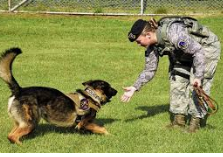  JUMP 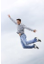 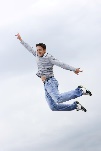  LUNGE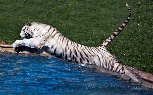  ONE 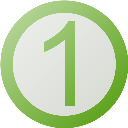  PLUNGE 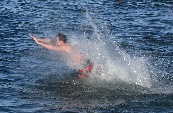  RUN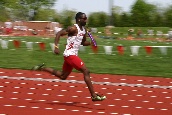  SOME SUN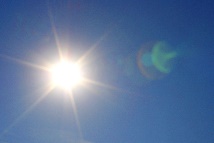 THUMP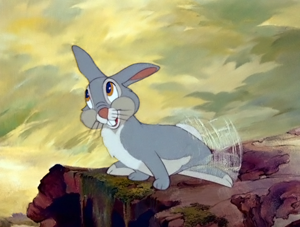  BRING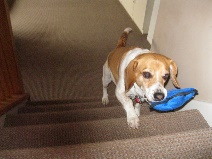  CLEAN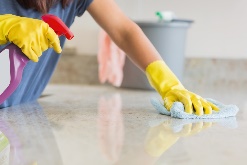  CREEP 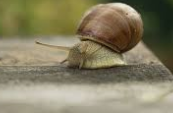  DEEP 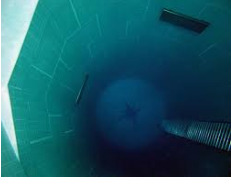   CLING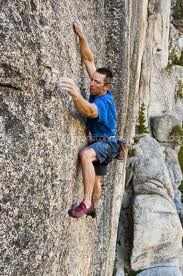  FREE 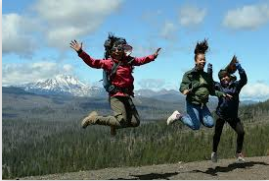   LEAF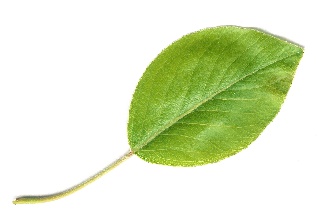   LEAP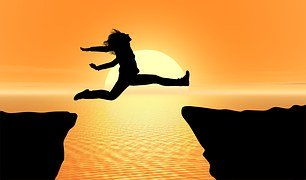   SEE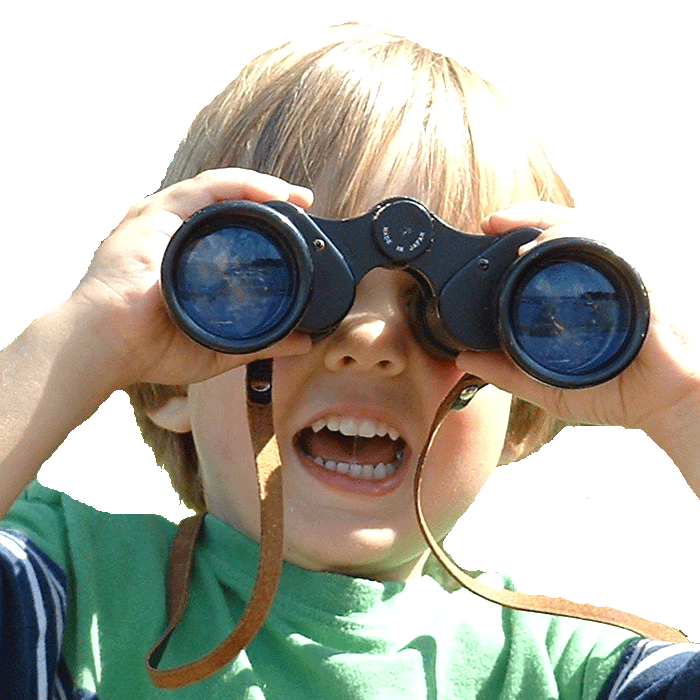  SING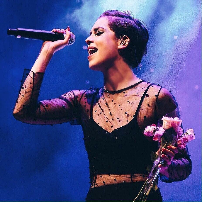  SWEET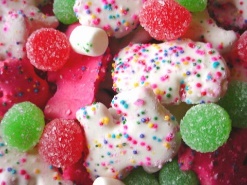  TREE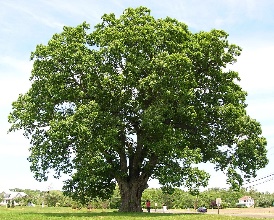   ARE  FAR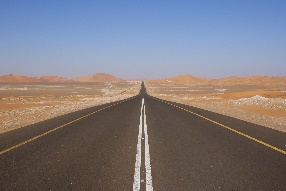   FOR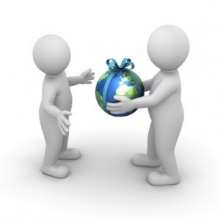 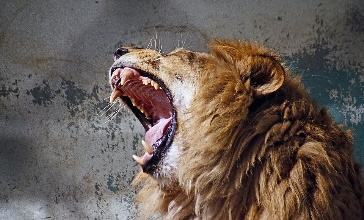   FUR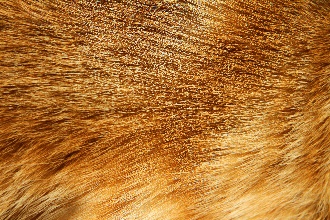   MORE 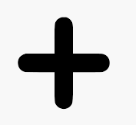 ROARSHORE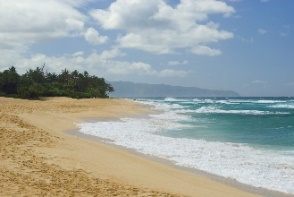  SOAR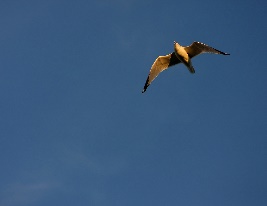   SURE  BEGIN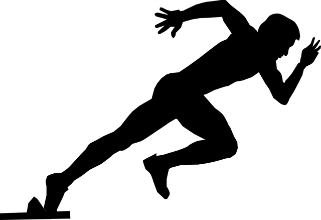 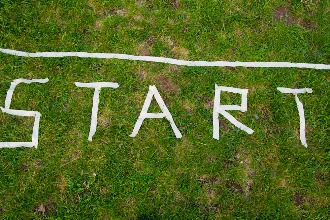   FIN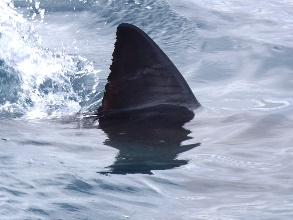 FRIEND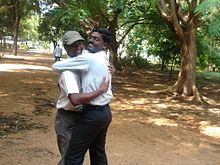   LIFT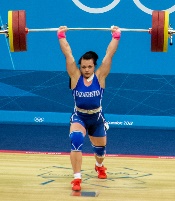   LIMB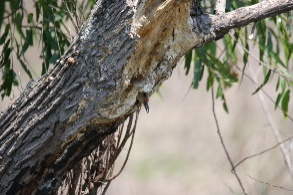  RIM 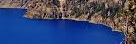    SIP 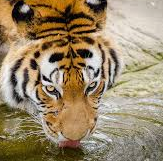 SLENDER 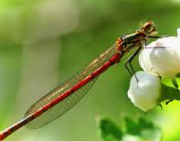 SLITHER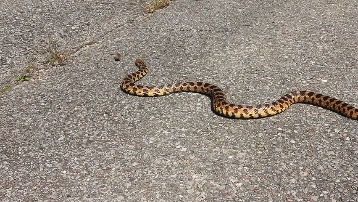   SPIN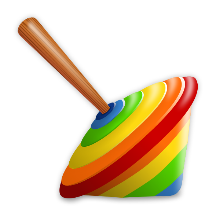   STEM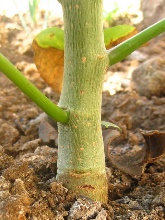   SWIM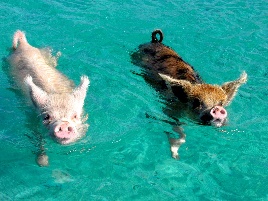      ANDCANBEGAN  HAND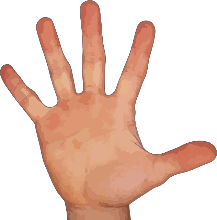  LAND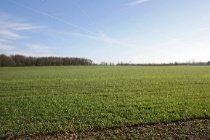 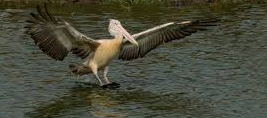   RAN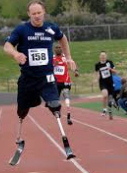 SAND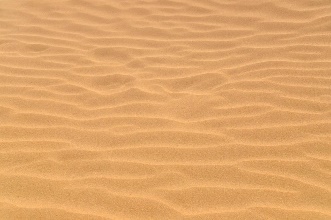 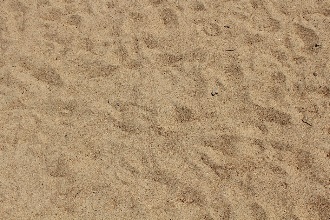 STAND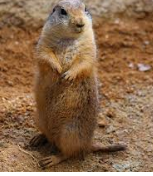 WIND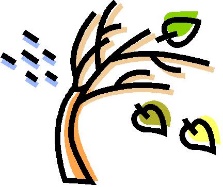    DAY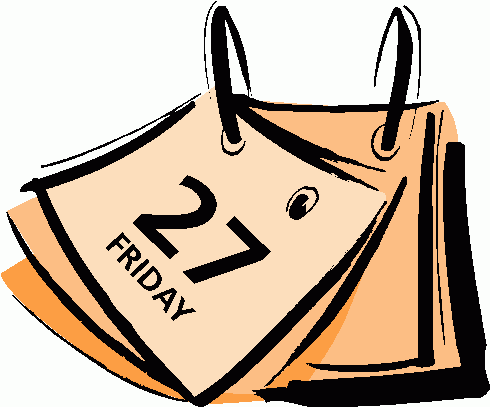   GAZE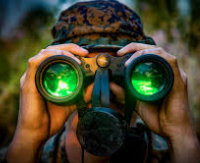   FACE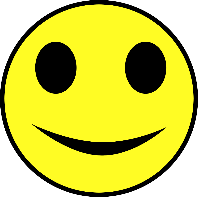   LAY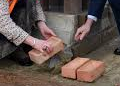   MAKE 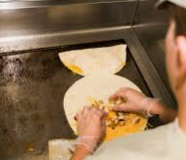    PLACE  SAIL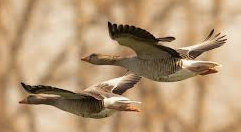   SHADE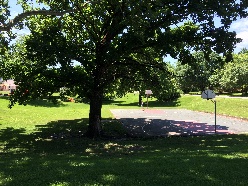    TAIL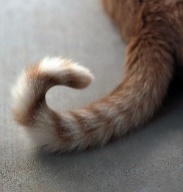 All images are CreativeCommons unless otherwise noted below.“Creep , piqsels.com“Free”, nps.gov“Gaze” defense.gov“Lay” usafe.af.mil“Make” dla.mil“More” en.wikipedia.org“Ran” armedforcessports.defense.gov“Sail” needpic.com“Stand” pixabay.comAll images are CreativeCommons unless otherwise noted below.“Creep , piqsels.com“Free”, nps.gov“Gaze” defense.gov“Lay” usafe.af.mil“Make” dla.mil“More” en.wikipedia.org“Ran” armedforcessports.defense.gov“Sail” needpic.com“Stand” pixabay.comAll images are CreativeCommons unless otherwise noted below.“Creep , piqsels.com“Free”, nps.gov“Gaze” defense.gov“Lay” usafe.af.mil“Make” dla.mil“More” en.wikipedia.org“Ran” armedforcessports.defense.gov“Sail” needpic.com“Stand” pixabay.comAll images are CreativeCommons unless otherwise noted below.“Creep , piqsels.com“Free”, nps.gov“Gaze” defense.gov“Lay” usafe.af.mil“Make” dla.mil“More” en.wikipedia.org“Ran” armedforcessports.defense.gov“Sail” needpic.com“Stand” pixabay.comAll images are CreativeCommons unless otherwise noted below.“Creep , piqsels.com“Free”, nps.gov“Gaze” defense.gov“Lay” usafe.af.mil“Make” dla.mil“More” en.wikipedia.org“Ran” armedforcessports.defense.gov“Sail” needpic.com“Stand” pixabay.com